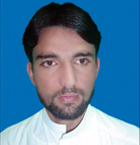 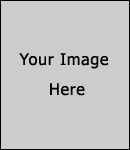 CAREER OBJECTIVE:To stimulate the active learning of sound business principles and practices within an environment, which fosters creativity, innovation and professionalism & Looking for a highly challenging and dynamic work environment where I can transfer my knowledge to valuable work experience.PROFESSIONAL WORK EXPERIENCE: Organization:			Next Step TechnologyTenure:				August 2012 – Till PresentDesignations:			Deans Trade Center Peshawar PakistanResponsibilities:			Web Designer, SEOACADEMIC EDUCATION:					EXAMINING BODY:					YEARMaster in Computer Science (MCS)	Abdul-Wali-Khan University Mardan			2010-2012B.sc Computer Science		University of Peshawar    			  		2007-2010F.sc Pre-Engineering			BISE (Mardan Pakistan)					2005-2007SSC (Science)			BISE (Mardan Pakistan)					2003-2005COMMUNICATION AND INTERPERSONAL SKILLS:Outstanding command over verbal and non-verbal communicative & interpersonal skills.Strong organizational, managerial, problem solving, interpersonal and negotiation skills.Confidently able to work independently or in a team to deal effectively with educators & employees.Flair to organize & prioritize tasks to meet deadlines.Ability to manage multiple projects with minimal supervision.Have a good level command over English and Urdu Languages.CERTIFICATION/ ADDITIONAL SKILLS:Web designingHtmlCSSPhotoshopGraphics DesigningCorel DrawSEOPHPJavaScriptComputer hardwareMS Office			(All versions, esp. MS Word, MS Power Point and MS Excel )TRAININGS & WORKSHOPS:	Web Designing 	 								Year - 2012Successfully meeting the requirements of Service Excellence Training by Asad Khan President & CEO Next Step Technology.	SEO GURU Training								Year - 2013Intermediate and advance levels of SEOINTERESTS AND ACTIVITIES:Like to read journals and magazines related to Web Designing and SEO.Surfing the Internet.Traveling and hunting.Like to play games and watch action movies.References:Available on request